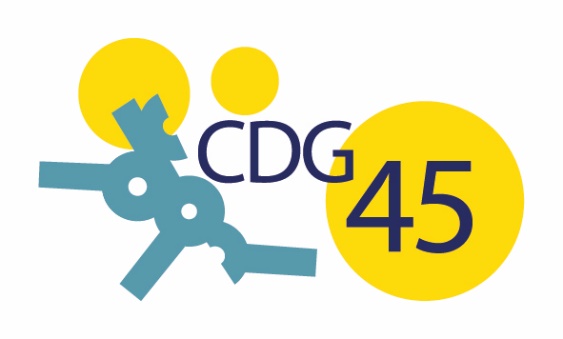 Convention d’adhésion à la mission de médiation préalable obligatoire du Centre de gestionde la fonction publique territoriale du LoiretEntre les soussignésLe Centre de Gestion de la Fonction Publique Territoriale du Loiret, sis 20 avenue des droits de l’homme, BP 91249, 45002 Orléans cedex 1, représenté par Madame Florence GALZIN, Présidente, agissant en vertu de la délibération n°2023-25 du Conseil d’Administration en date du 25 mai 2023, conformément aux dispositions de l’article 25-2 non abrogé de la loi n°84-53 du 26 janvier 1984 et du décret n°2022-433 du 25 mars 2022 et ci-après désigné : « le Centre de gestion », d’une part,Et… (Nom de la collectivité territoriale ou de l’établissement public) représenté(e) par Monsieur ou Madame Le Maire ou le-la Président/Présidente, … (Nom et prénom), dûment habilité(e) par délibération n° … en date du …, ci-après dénommé « la collectivité » ou « l’établissement public », d'autre part. En vertu des dispositions législatives et réglementaires suivantes :Vu le Code de justice administrative, et notamment ses articles L.213-11 et suivants et R.213-10 et suivants ;Vu l’article 25-2 non abrogé de la loi n° 84-53 du 26 janvier 1984 portant dispositions statutaires relatives à la fonction publique territoriale ;Vu le décret n°85-643 du 26 juin 1985 modifié relatif aux centres de gestion institués par la loi n° 84-53 du 26 janvier 1984 modifiée portant dispositions statutaires relative à la fonction publique territoriale,Vu le décret n° 2022-433 du 25 mars 2022 relatif à la procédure de médiation préalable obligatoire applicable à certains litiges de la fonction publique et à certains litiges sociaux ;Vu la délibération n°2023- 25 du 25 mai 2023 du Conseil d’administration du Centre départemental de gestion de la fonction publique territoriale du Loiret relative à la mise en place de la médiation préalable obligatoire pour le compte des collectivités territoriales et des établissements qui le demandent,Vu la délibération n°2023-25 du 25 mai 2023 du Conseil d'Administration du Centre de Gestion de la fonction publique territoriale du Loiret, fixant le modèle de convention et autorisant Madame la Présidente à signer les conventions et actes y afférents ;Vu la délibération de … (Nom de la collectivité territoriale ou de l’établissement public) n° 202..- … en date du ... décidant d’adhérer à la mission « médiation préalable obligatoire » du Centre départemental de Gestion de la fonction publique territoriale du Loiret.Vu la convention de déport de médiation préalable obligatoire entre CDG de la Région Centre-Val-de-Loire en date du 25 mai 2023Il a été convenu et arrêté ce qui suit :Préalablement, il est exposé que la médiation est un dispositif novateur qui a vocation à rapprocher les parties dans le cadre d'une procédure amiable, plus rapide et moins couteuse qu'un contentieux engagé devant le juge administratif et à désengorger les juridictions administratives.Dans ce cadre, la loi n°2021-1729 du 22 décembre 2021 pour la confiance dans l’institution judiciaire a légitimé les Centres de gestion pour assurer des médiations dans les domaines relevant de leurs compétences.Le nouvel article 25-2, non abrogé, de la loi n°84-53 du 26 janvier 1984 permet ainsi aux Centres de gestion de proposer par convention, à la demande des collectivités territoriales et de leurs établissements publics, une mission de médiation préalable obligatoire prévue à l’article L. 213-11 du code de justice administrative. Le cas échéant, les modalités d’exercice de cette nouvelle compétence peuvent faire l’objet d’une convention entre Centres de gestion sur le fondement du schéma régional ou interrégional de coordination, de mutualisation et de spécialisation mentionné à l'article L. 452-11 du code général de la fonction publique.S’agissant de la Région Centre Val-de-Loire, les Centres de gestion ont convenu à la fois de retenir une gestion mutualisée à l’échelon régional et de se répartir l’exercice de cette compétence en élaborant un mécanisme de déport. A ce titre, pour garantir l’impartialité et l’indépendance du médiateur, le Centre de gestion du Loiret a conclu pour 5 ans à compter du 1er juillet 2023 une convention de déport systématique pour toutes les médiations préalables obligatoires sollicitées par un agent, une collectivité ou un établissement du département du Loiret au profit du médiateur d’un autre Centre de gestion de la Région Centre Val-de-Loire. Dans tous les cas, cette mutualisation est transparente pour les collectivités et leurs agents, qui n’auront pour seul interlocuteur que le Centre de gestion du Loiret.En adhérant à cette mission, la collectivité territoriale ou l’établissement public prend acte que les recours formés par les agents contre des décisions individuelles dont la liste est déterminée par l’article 2 du décret n° 2022-433 du 25 mars 2022 et qui concernent la situation de ses agents sont obligatoirement précédés d’une tentative de médiation. La liste des litiges ouverts à la médiation préalable obligatoire est la suivante :1° Décisions administratives individuelles défavorables relatives à l'un des éléments de rémunération mentionnés à l'article L. 712-1 du code général de la fonction publique ;2° Refus de détachement ou de placement en disponibilité et, pour les agents contractuels, refus de congés non rémunérés prévus aux articles 20, 22, 23 et 33-2 du décret du 17 janvier 1986 et 15, 17, 18 et 35-2 du décret du 15 février 1988 ;3° Décisions administratives individuelles défavorables relatives à la réintégration à l'issue d'un détachement, d'un placement en disponibilité ou d'un congé parental ou relatives au réemploi d'un agent contractuel à l'issue d'un congé non rémunéré ;4° Décisions administratives individuelles défavorables relatives au classement de l'agent à l'issue d'un avancement de grade ou d'un changement de corps ou cadre d'emploi obtenu par promotion interne ;5° Décisions administratives individuelles défavorables relatives à la formation professionnelle tout au long de la vie ;6° Décisions administratives individuelles défavorables relatives aux mesures appropriées prises par les employeurs publics à l'égard des travailleurs handicapés en application des articles L. 131-8 et L. 131-10 du code général de la fonction publique ;7° Décisions administratives individuelles défavorables concernant l'aménagement des conditions de travail des fonctionnaires qui ne sont plus en mesure d'exercer leurs fonctions dans les conditions prévues par les décrets du 30 novembre 1984 et du 30 septembre 1985.Article 1 : Nature La présente convention s'inscrit dans le cadre de l'article 25-2 non abrogé de la loi n° 84-53 du 26 janvier 1984 portant statut particulier de la fonction publique territoriale qui permet aux centres de gestion d’assurer par convention, à la demande des collectivités territoriales et de leurs établissements publics, une mission de médiation préalable obligatoire prévue à l'article L. 213-11 du code de justice administrative (CJA).Article 2 : Objet La présente convention a pour objet de définir les conditions générales d’adhésion de la collectivité à la mission de médiation préalable obligatoire.La médiation régie par la présente convention s'entend de tout processus structuré, quelle qu'en soit la dénomination, par lequel les parties à un litige tentent de parvenir à un accord en vue de la résolution amiable de leurs différends, avec l'aide du Centre de Gestion désigné comme médiateur en qualité de personne morale.L'accord auquel parviennent les parties ne peut cependant porter atteinte à des droits dont elles n'ont pas la libre disposition.Article 3 : Durée La présente convention prend effet au plus tôt le … et prendra fin le 30 juin 2027. En cas de report des élections municipales de 2026, ou en raison de tout évènement exceptionnel ou cas de force majeure, le Centre de gestion pourra décider de proroger la présente convention d’une année.Elle prend effet à compter de la signature par la dernière des parties.Article 4 : DéportConformément à la convention de déport signée entre tous les Centres de gestion de la Région centre Val-de-Loire, toutes les demandes de médiations préalables obligatoires sollicitées par un agent, une collectivité ou un établissement du département du Loiret seront déposées auprès de la Présidente du centre de gestion du Loiret mais seront menées par un médiateur rattaché à un autre Centre de gestion de la Région Centre Val-de-Loire.Ce mécanisme garantit ainsi l’impartialité, la neutralité et l’objectivité du médiateur à l’égard des parties à la médiation.Article 5 : Confidentialité Sauf accord contraire des parties, la médiation est soumise au principe de confidentialité. Les constatations du médiateur et les déclarations recueillies au cours de la médiation ne peuvent être divulguées aux tiers ni invoquées ou produites dans le cadre d'une instance juridictionnelle ou arbitrale sans l'accord des parties.Il est fait exception au principe de confidentialité dans les cas suivants :En présence de raisons impérieuses d'ordre public ou de motifs liés à la protection de l'intérêt supérieur de l'enfant ou à l'intégrité physique ou psychologique d'une personne ;Lorsque la révélation de l'existence ou la divulgation du contenu de l'accord issu de la médiation est nécessaire pour sa mise en œuvre.Article 6 : Désignation du (ou des) médiateur(s)La personne physique désignée par le Centre de Gestion pour assurer la mission de médiation doit posséder, par l'exercice présent ou passé d'une activité, la qualification requise eu égard à la nature du litige. Elle doit en outre justifier, selon le cas, d'une formation ou d'une expérience adaptée à la pratique de la médiation.Elle s’engage expressément à se conformer à la charte éthique des médiateurs des centres de gestion établie par le Conseil d’Etat, et notamment à accomplir sa mission avec impartialité, compétence et diligence. Article 7 : Rôle et compétence du médiateurLe médiateur organise la médiation (lieux, dates et heures) dans des conditions favorisant un dialogue et la recherche d’un accord. Son rôle consiste à accompagner les parties dans la recherche d’un accord. Il adhère à la charte des médiateurs de Centres de Gestion annexée à la présente convention. Article 8 : Domaine d'application de la médiation préalable obligatoireLa procédure de médiation préalable obligatoire prévue par l’article L.213-11 du CJA est applicable aux recours formés par les agents publics à l’encontre des décisions administratives mentionnées à l’article 2 du décret n° 2022-433 du 25 mars 2022 La liste des décisions mentionnées dans le décret est la suivante : 1° Décisions administratives individuelles défavorables relatives à l'un des éléments de rémunération mentionnés à l'article L. 712-1 du code général de la fonction publique ;2° Refus de détachement ou de placement en disponibilité et, pour les agents contractuels, refus de congés non rémunérés prévus aux articles 20, 22, 23 et 33-2 du décret du 17 janvier 1986 et 15, 17, 18 et 35-2 du décret du 15 février 1988 ;3° Décisions administratives individuelles défavorables relatives à la réintégration à l'issue d'un détachement, d'un placement en disponibilité ou d'un congé parental ou relatives au réemploi d'un agent contractuel à l'issue d'un congé non rémunéré ;4° Décisions administratives individuelles défavorables relatives au classement de l'agent à l'issue d'un avancement de grade ou d'un changement de corps ou cadre d'emploi obtenu par promotion interne ;5° Décisions administratives individuelles défavorables relatives à la formation professionnelle tout au long de la vie ;6° Décisions administratives individuelles défavorables relatives aux mesures appropriées prises par les employeurs publics à l'égard des travailleurs handicapés en application des articles L. 131-8 et L. 131-10 du code général de la fonction publique ;7° Décisions administratives individuelles défavorables concernant l'aménagement des conditions de travail des fonctionnaires qui ne sont plus en mesure d'exercer leurs fonctions dans les conditions prévues par les décrets du 30 novembre 1984 et du 30 septembre 1985.Article 9 : Conditions d'exercice de la médiation La saisine du médiateurLa décision administrative à l’origine de la médiation doit comporter expressément la médiation préalable obligatoire dans l’indication des délais et voies de recours (adresse du Centre de Gestion et/ou adresse de messagerie de saisine). À défaut, le délai de recours contentieux ne court pas à l’encontre de cette décision.Lorsqu’intervient une décision de rejet explicite de la demande de retrait ou de réformation, celle-ci mentionne l’obligation de saisir par écrit le médiateur. Dans le cas contraire, le délai de recours contentieux ne court pas. La saisine du médiateur est accompagnée d'une copie de la demande ayant fait naître la décision contestée. Lorsqu’intervient une décision implicite de rejet de la demande de retrait ou de réformation, l’agent intéressé peut saisir le médiateur dans le délai de recours contentieux en accompagnant sa lettre de saisine d'une copie de la demande ayant fait naître la décision. Si le tribunal administratif est saisi dans le délai de recours d’une requête dirigée contre une décision entrant dans le champ de la médiation préalable obligatoire qui n’a pas été précédée d’un recours préalable à la médiation, le président de la formation de jugement rejette la requête par ordonnance et transmet le dossier au médiateur compétent.Lorsque qu’un agent entend contester une décision explicite entrant dans le champ de l’article 8 de la présente convention, il saisit, dans le délai de deux mois du recours contentieux le Centre de Gestion (article R. 421-1 du CJA).La saisine du médiateur interrompt le délai de recours contentieux et suspend les délais de prescription, qui recommencent à courir à compter de la date à laquelle soit l’une des parties ou les deux, soit le médiateur déclarent, de façon non équivoque et par tout moyen permettant d'en attester la connaissance par l'ensemble des parties, que la médiation est terminée. Le médiateur est saisi par l'agent :Soit par courrier à l'adresse suivante et en indiquant la mention "confidentiel" sur l'enveloppe :Le médiateur du Centre de Gestion du Loiret20 Avenue des droits de l’Homme45002 Orléans Cedex 2Soit par courriel adressé à : mediation@cdg45.frLa saisine du médiateur comprend :Le formulaire de saisine de l'intéressé,et lorsque la décision contestée est explicite, une copie de cette décision ou lorsqu'elle est implicite, une copie de la demande ayant fait naître cette décision.L’accord des parties sur le principe de la médiationLe médiateur s’assure, avant le début de la médiation, que les parties ont pris connaissance et ont accepté les principes d’un processus contradictoire et amiable ainsi que les obligations de confidentialité qui leur incombent.Les parties sont informées des effets de la médiation et peuvent s’entendre sur la suspension des effets de la décision litigieuse dans l’attente de l’issue de la médiation.A défaut d’accord de l’une des parties sur le principe de la médiation, la médiation prend fin. Le médiateur en informe alors par tout moyen l’ensemble des parties.L’instruction de la médiation par le médiateur du centre de gestionLe médiateur analyse et confronte les arguments des parties. Il n’est ni juge ni partie.Le médiateur détermine la forme et la modalité des rencontres : il peut s’agir d’entretiens individuels avec l’une puis l’autre des parties et/ou de rencontres plénières avec les deux parties ensemble.Les parties peuvent agir seules, se faire représenter ou être assistées par un tiers de leur choix à tous les stades de la médiation. La fin de la médiationLa médiation repose sur le libre consentement et la volonté des parties : l’employeur comme l’agent peut décider à tout moment de mettre fin à la médiation (article R. 213-3-1 CJA).  Le médiateur peut également décider de mettre fin à la médiation s’il estime que les conditions ne sont pas ou plus réunies pour le bon déroulement du processus.A l’issue du processus de médiation, 3 solutions sont possibles :Un accord écrit est conclu par les parties : le médiateur s’assure que l’accord est respectueux des règles d’ordre public ; les parties s’engagent à respecter cet accord. L’une des parties ou les deux peuvent faire homologuer cet accord par le juge administratif lui donnant ainsi force exécutoire (article L. 213-4 du CJA).L’une ou l’autre des parties se désiste du processus de médiation : dans ce cas, le délai de recours contentieux recommence à courir à la date de la déclaration de l’une ou l’autre des parties mettant fin à la médiation (articles L. 213-13 CJA et art. R. 213-11 du CJA). Le médiateur en informe alors par tout moyen l’ensemble des parties. Cette hypothèse ne représente pas forcément un échec dans la mesure où la médiation aura tout de même permis aux parties de s’exprimer entre elles et de rétablir une relation.La fin d’office de la médiation, prononcée par le médiateur dans les cas suivants :Un rapport de force déséquilibré,La ou les violations de règles pénales ou d’ordre public,Des éléments empêchant de garantir l’impartialité et la neutralité du médiateur,L’ignorance juridique grave d’une partie utilisée sciemment par une autre,Le manque de diligence des parties. Lorsque la médiation prend fin, un acte de fin de médiation, dénommé « procès-verbal de fin de médiation » signé par le médiateur le médiateur est notifié aux parties. Cet acte ne constitue pas pour autant une décision administrative, et il n’est donc pas nécessaire d'indiquer les voies et délais de recours.  Il est rappelé que le médiateur n’a pas d’obligation de résultat mais se doit de garantir le bon déroulement du processus de médiation.Le déroulement et la fin du processus de médiationLorsque les parties ne sont pas parvenues à un accord, le juge peut être saisi d’un recours dans les conditions normales (articles R. 413 et suivants du Code de justice administrative). Article 10 : Les conditions financièresLa mission de médiation préalable obligatoire apporté par le Centre de gestion entre dans le cadre des dispositions prévues de l’article L.452-30 du Code général de la fonction publique et de l’article 25-2 de la loi n°84-53 du 26 janvier 1984. A ce titre, le coût de ce service sera pris en charge par la collectivité ou l’établissement ayant saisie le médiateur.Cette mission est financée par un tarif identique sur le territoire régional. Le Conseil d’administration du Centre de gestion de la fonction publique territoriale du Loiret fixe annuellement pour la prestation détaillée aux articles 7 à 9, les montants de la prestation réalisée par le médiateur. Ces montants sont révisables annuellement par délibération du Conseil d’administration (en général en novembre de l’année N pour une application au 1er janvier de l’année N+1).Ils sont consultables sur le site internet du Centre de Gestion (https://www.cdg45.fr/connaitre-le-cdg-45/lorganisation-du-cdg-45/les-services/). Le centre de gestion informera la collectivité ou l’établissement de toute révision des tarifs.Il est convenu que la publication sur le site internet du CDG 45 et la notification des tarifs dispensent de l’établissement d’avenant à la présente convention.A la date de signature de la convention, les tarifs sont fixés à :400 euros par médiation pour les collectivités affiliées ;500 euros pour les collectivités non affiliées.Si le temps passé pour la préparation, les entretiens individuels avec les parties et les réunions plénières a duré plus de 8 heures, le Centre de gestion appliquera un coût horaire supplémentaire de 50 euros de l’heure.La facturation de la prestation s’effectuera après réalisation de la mission de médiation, sur la base du tarif adopté par le conseil d’administration du Centre de gestion au titre de l’année au cours de laquelle la mission sera demandée. A compter de la signature par les parties de l’acte d’entrée en médiation, la prestation sera facturée intégralement même lorsqu’il est mis fin à la médiation à la demande d’une des partiesLe Centre de gestion adressera à la collectivité ou l’établissement un titre de recettes du montant de la prestation selon le principe du service fait accompagné d’un état de prise en charge financière. La collectivité ou l’établissement devra procéder au mandatement dans le délai réglementaire en vigueur. La collectivité ou l’établissement s’engage à inscrire à son budget les crédits nécessaires au règlement des sommes dues au Centre de gestion au titre de la présente convention.Les montants dus seront mandatés à l’ordre de Monsieur Payeur Centre-Val de Loire et Loiret :	Comptable du Centre de Gestion	PAIERIE DEPARTEMENTALE DU LOIRET 	9 rue Henri Lavedan	45005 ORLEANS Cedex 1	BIC: BDFEFRPPXXX	IBAN: FR61-3000-1006-15C4-5400-0000-051Article 11 : Information des juridictions administrativesLe Centre de gestion informe le Tribunal Administratif d’Orléans de la signature de la présente convention par la collectivité ou l’établissement public Il en fera de même en cas de résiliation de la présente convention.Article 12 : Responsabilités La mission du médiateur consiste en une assistance, destinée à accompagner l’agent et la collectivité ou l’établissement qui restent seuls compétents pour agir et décider des mesures à mettre en œuvre pour régler leurs différends. Le médiateur est astreint à une obligation de moyens mais pas de résultat.Article 13 : Protection des données personnellesConformément à l’article 28.8 du règlement (UE) 2016/679 du Parlement européen et du Conseil du 27 avril 2016 applicable à compter du 25 mai 2018 dénommé « le règlement européen sur la protection des données », les parties, en leur qualité de responsables conjoints du traitement, s’engagent à :Traiter les données uniquement pour la ou les seule(s) finalité(s) qui fait/font l’objet de la présente conventionTraiter les données conformément aux instructions documentées fournies par le Centre de gestionVeiller à ce que les personnes autorisées à traiter les données à caractère personnel en vertu de la présente convention se conforment à leur obligation de discrétion et de secret professionnel d’agent public conformément aux articles L.121-6 et L.121-7 du Code général de la fonction publique,Informer de leurs droits les agents concernés par les prestations décrites dans la convention au moment de la collecte de leurs données personnellesPermettre aux agents d’exercer leurs droits auprès du médiateur du Centre de gestionS’informer de toute violation de données à caractère personnel dans un délai maximum de 24 heures après en avoir pris connaissance et par courriel avec accusé de réception. Communiquer le nom et les coordonnées de son délégué à la protection des données,Article 14 : Avenant Toute modification relative aux articles de la présente convention fera l'objet d'un avenant signé des deux parties.Article 15 : RésiliationLa présente convention pourra être résiliée à tout moment, après que la partie à l’initiative de cette mesure ait pris soin d’organiser une rencontre avec l’autre partie pour en échanger. La décision de résiliation par l’une des parties sera portée à la connaissance de l’autre, par lettre recommandée avec avis de réception sous réserve de respecter un délai de préavis de trois mois.Hormis la résiliation à l’échéance, les parties peuvent procéder à la résiliation anticipée de la convention, moyennant un délai de préavis d’1 mois :En cas de manquement à l’une des obligations de la convention par l’une des parties, l’autre partie peut mettre fin à la présente convention. En cas de désaccord sur les évolutions des tarifs appliqués. La résiliation engendrera de fait la fin de l’application de la médiation préalable obligatoire dans la collectivité (ou l’établissement) signataire. Article 16 : Litiges et compétence juridictionnelleLa conclusion de la présente convention peut faire l’objet d’un recours auprès du Tribunal Administratif d’Orléans, situé 28 rue de la Bretonnerie, 45057 Orléans dans un délai de deux mois à compter de sa publication et sa transmission aux services de l’État. Le tribunal administratif peut être saisi par l’application informatique « Télérecours » accessible par le site internet http://telerecours.frDans l'hypothèse où un différend lié à l'exécution et à l'interprétation de la présente convention naîtrait entre les parties, ces dernières s'engagent, préalablement à tout recours juridictionnel, à se rapprocher pour tenter de le régler à l'amiable.A défaut d'accord amiable, les litiges relatifs à l'exécution et à l'interprétation des présentes seront portés devant le tribunal administratif d’Orléans.Fait en 2 exemplaires Le Maire ou le-la Président/Présidente 				La Présidente du Centre de gestionPrénom NOM							Florence GALZINLe … (date) 							Le … (date)1/ ObjetLa présente annexe a pour objet de définir les conditions dans lesquelles le Centre de gestion, sous-traitant (ST) s’engage à effectuer pour le compte de la collectivité … (dénomination de la collectivité ou de l’établissement), responsable de traitement (RT) les opérations de traitement de données à caractère personnel définies ci-après.2/ Finalités Le traitement a pour objet la prestation Médiation Préalable Obligatoire comme stipulé à l’article 1er de la présente convention. 3/ Base légale Article 6 du règlement général sur la protection des données (RGPD) : « le traitement est nécessaire à l'exécution d'un contrat auquel la personne concernée est partie ou à l'exécution de mesures précontractuelles prises à la demande de celle-ci » 4/ Description du traitement faisant l’objet de la sous-traitance Le sous-traitant est autorisé à traiter pour le compte du responsable de traitement les données à caractère personnel nécessaires pour fournir les services objets de la convention.Le responsable de traitement s’engage à documenter par écrit toute instruction concernant le traitement de données personnelles par le sous-traitant.La nature des opérations réalisées sur les données ainsi que la ou les finalité(s) du traitement sont précisés aux articles 2 et 5 de la convention.Le responsable de traitement met à la disposition du sous-traitant les informations nécessaires : Données d’identification (nom, prénom, adresse postale et courriel, date de naissance) Données sur la vie personnelle (situation familiale) ; Données sur la vie professionnelle (fonction, régime, grade, échelon, matricule, statut, ancienneté, type de contrat, temps de travail) ; Le responsable de traitement s’engage à fournir des données actualisées régulièrement, et ne fournir que celles strictement nécessaires pour la réalisation de la prestation. Les catégories de personnes concernées sont les agents de la collectivité. Le Centre de Gestion prévoit le recueil obligatoire des données qui sont nécessaires à la gestion de ce service. En fonction de leurs besoins respectifs, sont destinataires de tout ou partie des données, les personnels habilités du pôle Santé, Prévention, Conseil du Centre de Gestion de la Fonction Publique Territoriale du Loiret. 5/ Obligations du sous-traitant vis-à-vis du responsable de traitementLe sous-traitant s'engage à :Traiter les données uniquement pour la ou les seule(s) finalité(s) qui fait/font l’objet de la convention.Traiter les données conformément aux instructions documentées du responsable de traitement. Si le sous-traitant considère qu’une instruction constitue une violation du règlement européen sur la protection des données ou de toute autre disposition du droit de l’union ou du droit des états membres relative à la protection des données, il en informe immédiatement le responsable de traitement. En outre, si le sous-traitant est tenu de procéder à un transfert de données vers un pays tiers ou à une organisation internationale, en vertu du droit de l’union ou du droit de l’état membre auquel il est soumis, il doit informer le responsable du traitement de cette obligation juridique avant le traitement, sauf si le droit concerné interdit une telle information pour des motifs importants d'intérêt publicGarantir la confidentialité des données à caractère personnel traitées dans le cadre de la présente conventionVeiller à ce que les personnes autorisées à traiter les données à caractère personnel en vertu de la présente convention :S’engagent à respecter la confidentialité ou soient soumises à une obligation légale appropriée de confidentialitéReçoivent la formation nécessaire en matière de protection des données à caractère personnelPrendre en compte, s’agissant de ses outils, produits, applications ou services, les principes de protection des données dès la conception et de protection des données par défautInformer le RTet obtenir son accord écrit en cas de recours à un autre sous-traitant Droit d’information des personnes concernéesIl appartient au responsable de traitement de fournir l’information aux personnes concernées par les opérations de traitement au moment de la collecte des données.Exercice des droits des personnesDans la mesure du possible, le sous-traitant aidera le responsable de traitement à s’acquitter de son obligation de donner suite aux demandes d’exercice des droits des personnes concernées.Lorsque les personnes concernées exercent auprès du sous-traitant des demandes d’exercice de leurs droits, le sous-traitant doit adresser ces demandes dès réception par courrier électronique au responsable du traitement.Notification des violations de données à caractère personnelLe sous-traitant notifie par tout moyen, au responsable de traitement sans délai toute violation de données à caractère personnel après en avoir pris connaissance Cette notification est accompagnée de toute documentation utile afin de permettre au responsable de traitement, si nécessaire, de notifier cette violation à l’autorité de contrôle compétente.La documentation contient au moins :La description de la nature de la violation de données à caractère personnel y compris, si possible, les catégories et le nombre approximatif de personnes concernées par la violation et les catégories et le nombre approximatif d'enregistrements de données à caractère personnel concernés ;Le nom et les coordonnées du délégué à la protection des données ou d'un autre point de contact auprès duquel des informations supplémentaires peuvent être obtenues ;La description des conséquences probables de la violation de données à caractère personnel ;La description des mesures prises ou que le responsable du traitement propose de prendre pour remédier à la violation de données à caractère personnel, y compris, le cas échéant, les mesures pour en atténuer les éventuelles conséquences négatives.Aide du sous-traitant dans le cadre du respect par le responsable de traitement de ses obligationsLe sous-traitant aide le responsable de traitement pour la réalisation d’analyses d’impact relative à la protection des données.Mesures de sécuritéL’ensemble des données est localisé sur des infrastructures appartenant au CDG45. Les serveurs de données sont hébergés sur une machine virtuelle.Cette infrastructure met en œuvre un cluster de serveurs physiques localisé dans une salle serveur et sécurisée par digicode ; avec système de climatisation.Les moyens de sécurisation déployés au CDG45 assurent le cloisonnement réseau. Un firewall assure le cloisonnement des réseaux du siège du CDG45. Une journalisation des évènements de sécurité est effectuée. Elle met en œuvre une « appliance » collectrice spécialisée dans l’analyse. Un niveau de filtrage antivirus supplémentaire est assuré par les fonctions UTM du firewall protégeant les réseaux du siège du CDG45. Les flux correspondant aux principaux protocoles sont examinés. Les postes de travail sont sécurisés par des anti-virus et Malwares, et un identifiant unique et mot de passe personnalisable et renouvelé.Les utilisateurs opérant à l’extérieur des locaux du siège peuvent se connecter aux infrastructures Sort des donnéesAucun transfert de données hors de l'Union européenne n'est réalisé. Les données sont conservées pour une durée de 1 an à compter du début de la prestation mise en œuvre.Au terme de la prestation de services relatifs au traitement de ces données, le Centre de gestion s’engage à supprimer les données transmises par la collectivité ainsi que celles produites selon la règlementation en vigueur.6/ Délégué à la protection des donnéesConformément à la Loi Informatique et Libertés du 06 janvier 1978 modifiée, et au Règlement Général sur la Protection des Données du 27 avril 2016, les agents de la collectivité bénéficient d'un droit d'accès, de rectification, d'effacement de leurs données ou une limitation du traitement de celles-ci. Ils peuvent s’opposer au traitement de leurs données et disposent du droit de retirer leur consentement à tout moment en s’adressant au Délégué à la Protection des Données du Centre de gestion. Le Délégué à la protection des Données peut être contacté par courriel : rgpd@cdg45.fr ou lui adresser un courrier à l’adresse du siège du Centre de gestion.